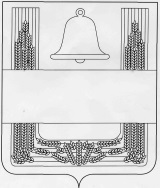 СОВЕТ ДЕПУТАТОВ СЕЛЬСКОГО ПОСЕЛЕНИЯКОНЬ-КОЛОДЕЗСКИЙ СЕЛЬСОВЕТ ХЛЕВЕНСКОГОМУНИЦИПАЛЬНОГО РАЙОНА ЛИПЕЦКОЙ ОБЛАСТИРОССИЙСКОЙ ФЕДЕРАЦИИПятая  сессия  пятого созываРЕШЕНИЕ 25 декабря .                      с.Конь-Колодезь                                        № 66О бюджете сельского поселенияКонь-Колодезский сельсоветХлевенского муниципального районаЛипецкой области Российской Федерациина 2018год и на плановый период 2019 и 2020 годов»	Рассмотрев представленный администрацией сельского поселения Конь-Колодезский сельсовет Хлевенского муниципального района Липецкой области проект «Бюджета сельского поселения Конь-Колодезский сельсовет Хлевенского муниципального района Липецкой области Российской Федерации на 2017год и на плановый период 2019 и 2020 годов», руководствуясь статьей 48 Устава сельского поселения Конь-Колодезский сельсовет Хлевенского муниципального района, Липецкой области Российской Федерации, учитывая решение  постоянной депутатской комиссии по  бюджету, финансам и социальным вопросам, Совет депутатов сельского поселения Конь-Колодезский сельсовет  РЕШИЛ:   1.Принять  «Бюджет сельского поселения Конь-Колодезский сельсовет Хлевенского муниципального района Липецкой области Российской Федерации на 2018год и на плановый период 2019 и 2020 годов» (Прилагается).               2. Направить указанный нормативный правовой акт главе  сельского поселения Конь-Колодезский сельсовет для подписания и обнародования.  3. Настоящее решение вступает в силу со дня его  обнародования.Председатель Совета депутатовсельского поселения Конь-Колодезскийсельсовет                                                                                            С.В. СавенковаПриложение к решению совета депутатов о бюджете сельского поселения Конь-Колодезский сельсовет на 2018 год и плановый период 2019-2020 годовБюджет сельского поселения Конь-Колодезский сельсовет на 2018 год и на плановый период 2019 и 2020  годовСтатья 1. Основные характеристики бюджета сельского поселения Конь-Колодезский сельсовет на 2018 год и на плановый период 2019 и 2020 годов1. Утвердить основные характеристики бюджета сельского поселения на 2017 год:1) общий объем доходов бюджета сельского поселения в сумме 6 372 600,00 рублей (далее - руб.) согласно приложению 4 к настоящему нормативному правовому акту;2) общий объем расходов бюджета сельского поселения в сумме  6 372 600,00 руб.;2. Утвердить основные характеристики бюджета сельского поселения на 2019 год и на 2020 год:1) общий объем доходов бюджета сельского поселения на 2019 год в сумме 5 900 100,00 руб. и на 2020 год в сумме 5 926 300,00 руб. согласно приложению 5 к настоящему нормативному правовому акту;2) общий объем расходов бюджета сельского поселения на 2019 год в сумме  5 900 100,00 руб., в том числе условно утвержденные расходы в сумме  150 000,00 тыс. руб., и на 2020 год в сумме 5 926 300,00 руб., в том числе условно утвержденные расходы  в сумме 300 000,00 руб.;Статья 2. Главные администраторы доходов и источников финансирования дефицита бюджета сельского поселения Конь-Колодезский сельсовет1. Утвердить перечень главных администраторов доходов бюджета сельского поселения Конь-Колодезский сельсовет на 2018 год и на плановый период 2019 и 2020 годов согласно приложению 1 к настоящему нормативному правовому акту.2. Утвердить перечень главных администраторов (администраторов) доходов бюджета сельского поселения - территориальных органов федеральных органов исполнительной власти на 2018 год и на плановый период 2019 и 2020 годов согласно приложению 2 к настоящему нормативному правовому акту.3. Утвердить перечень главных администраторов источников  финансирования дефицита бюджета сельского поселения на 2018 год и на плановый период 2019 и 2020 годов согласно приложению 3 к настоящему нормативному правовому акту.Статья 3. Бюджетные ассигнования бюджета сельского поселения  Конь-Колодезский сельсовет на 2018 год и на плановый период 2019 и 2020 годов1. Утвердить распределение бюджетных ассигнований по разделам и подразделам классификации расходов бюджетов:1) на 2018 год согласно приложению 6 к настоящему нормативному правовому акту;2) на плановый период 2019 и 2020 годов согласно приложению 7 к настоящему нормативному правовому акту.2. Утвердить ведомственную структуру расходов бюджета сельского поселения:1) на 2018 год согласно приложению 8 к настоящему нормативному правовому акту;2) на плановый период 2019 и 2020 годов согласно приложению 9 к настоящему нормативному правовому акту.3. Утвердить распределение бюджетных ассигнований по разделам, подразделам, целевым статьям (муниципальным программам сельского поселения Конь-Колодезский сельсовет и непрограммным направлениям деятельности), группам видов расходов классификации расходов бюджетов Российской Федерации:1) на 2018 год согласно приложению 10 к настоящему нормативному правовому акту;2) на плановый период 2019 и 2020 годов согласно приложению 11 к настоящему нормативному правовому акту.4. Утвердить распределение бюджетных ассигнований по целевым статьям (муниципальным программам сельского поселения Конь-Колодезский сельсовет и непрограммным направлениям деятельности), группам видов расходов, разделам, подразделам классификации расходов бюджетов Российской Федерации:1) на 2018 год согласно приложению 12 к настоящему нормативному правовому акту;2) на плановый период 2019 и 2020 годов согласно приложению 13 к настоящему нормативному правовому акту.5. Утвердить объем межбюджетных трансфертов, предусмотренных к получению из областного бюджета:1) на 2018 год в сумме 3 068 500,00 руб., на 2019 год в сумме 2 675 100,00 руб., на 2020 год в сумме 2 691 300,00 руб. согласно приложению 14 к настоящему нормативному правовому акту.Статья 4. Муниципальные внутренние заимствования, муниципальный внутренний долг бюджета сельского поселения Конь-Колодезский сельсовет.1. Утвердить предельный объем муниципального долга сельского поселения на 2018 год в сумме 0  руб.Утвердить верхний предел муниципального внутреннего долга сельского поселения на 1 января 2019 года в сумме 0  руб., в том числе верхний предел долга по муниципальным гарантиям сельского поселения в сумме 0  руб.2. Утвердить предельный объем муниципального долга сельского  на 2019 год в сумме 0  руб.Утвердить верхний предел  внутреннего муниципального долга сельского поселения на 1 января 2020 года в сумме 0 руб., в том числе верхний предел долга по муниципальным гарантиям сельского поселения в сумме 0  руб.3. Утвердить предельный объем муниципального долга сельского поселения на 2020 год в сумме 0  руб.Утвердить верхний предел муниципального внутреннего долга сельского поселения на 1 января 2021 года в сумме 0  руб., в том числе верхний предел долга по муниципальным гарантиям сельского поселения в сумме 0 руб.Статья 5. Межбюджетные трансферты бюджету Хлевенского муниципального района1. Утвердить объем межбюджетных трансфертов, подлежащих передаче в бюджет Хлевенского муниципального района на 2018 год в сумме 56 400,00 руб., на 2019 год в сумме 56 400,00 руб., на 2020 год в сумме 56 400,00 руб. согласно приложению 15 к настоящему нормативному правовому акту.Статья 6. Установление арендной платыУстановить базовый уровень годовой арендной платы за пользование муниципальным имуществом, находящимся в собственности сельского поселения, в размере 300 рублей за .Статья 7. Особенности исполнения бюджета сельского поселения Конь-Колодезский сельсовет в 2018 году1. Установить перечень расходов бюджета сельского поселения, подлежащих финансированию в первоочередном порядке: заработная плата и начисления на нее, пенсии и пособия по социальной помощи населению, стипендии, оплата коммунальных услуг, обслуживание муниципального долга, безвозмездные перечисления бюджету муниципального района.2. Осуществлять доведение лимитов бюджетных обязательств до получателей средств бюджета сельского поселения по расходам, указанным в части 1 настоящей статьи. По остальным расходам доведение лимитов бюджетных обязательств производить с учетом исполнения кассового плана бюджета сельского поселения.3. Установить, что средства в валюте Российской Федерации, поступающие в соответствии с законодательными и иными нормативными правовыми актами Российской Федерации во временное распоряжение получателей средств бюджета сельского поселения учитываются на лицевых счетах, открытых в администрации сельского поселения в порядке, установленном администрацией сельского поселения.4. Установить в соответствии со статьей 217 Бюджетного кодекса Российской Федерации, что основанием для внесения изменений в показатели сводной бюджетной росписи бюджета сельского поселения, связанных с особенностями исполнения бюджета сельского поселения и (или) перераспределения бюджетных ассигнований между получателями средств бюджета сельского поселения в пределах объема бюджетных ассигнований, без внесения изменений в настоящий нормативный правовой акт является:- передача полномочий по финансированию отдельных учреждений, мероприятий;-  создание, реорганизация, преобразование, ликвидация, изменение типа учреждений;- изменение наименования главного распорядителя средств бюджета сельского поселения (главного администратора доходов бюджета сельского поселения), не вызванное его реорганизацией;- перераспределение бюджетных ассигнований, предусмотренных главным распорядителем средств бюджета сельского поселения на выполнение функций органа местного самоуправления, обеспечение деятельности подведомственных казенных учреждений между группами видов расходов классификации расходов бюджетов;- преобразование муниципальных образований в соответствии со статьей 13 Федерального нормативный правовой акта от 6 октября 2003 года № 131-ФЗ "Об общих принципах организации местного самоуправления в Российской Федерации".Статья 8. Вступление в силу настоящего нормативного правового актаНастоящий Нормативный правовой акт вступает в силу с 1 января 2018 года.Глава сельского поселенияКонь-Колодезский сельсовет                                               Савенкова С.В.                                                                            Приложение  1                                                                            к бюджету сельского поселения                                                   Конь-Колодезский  сельсовет                                                                            на 2018 год и на плановый период 2019 и 2020  годов                                                        Переченьглавных администраторов доходовбюджета сельского поселения   Конь-Колодезский сельсовет Хлевенского муниципального районана 2018 год и на плановый период 2019 и 2020 годовПриложение  2к бюджету сельского поселения Конь-Колодезский сельсовет                                     на 2018 год и на плановый период 2019 и 2020  годов                                                        Перечень главных администраторов доходовбюджета сельского поселения Конь-Колодезский сельсовет  Хлевенского муниципального района – территориальных органов федеральных органов исполнительной власти на 2018 год и на плановый период 2019 и 2020 годов<*> Администрирование поступлений  по всем подстатьям соответствующей статьи осуществляется администратором, указанным в группировочном  коде бюджетной классификации.                                                                                                                   Приложение  3к бюджету сельского поселения Конь-Колодезский сельсовет                                     на 2018 год и на плановый период 2019 и 2020  годов ПЕРЕЧЕНЬГЛАВНЫХ АДМИНИСТРАТОРОВ ИСТОЧНИКОВ ВНУТРЕННЕГО
ФИНАНСИРОВАНИЯ ДЕФИЦИТА БЮДЖЕТАСЕЛЬСКОГО ПОСЕЛЕНИЯ КОНЬ-КОЛОДЕЗСКИЙ СЕЛЬСОВЕТна 2018 и на плановый период 2019 и 2020 годовПриложение  4к бюджету сельского поселения Конь-Колодезский  сельсовет                                     на 2018 год и на плановый период 2019 и 2020  годов                                                        Объембюджета сельского поселения Конь-Колодезский  сельсовет на  2018 год( руб.)Приложение  5к бюджету сельского поселения Конь-Колодезский  сельсовет                                    на 2018 год и на плановый период 2019 и 2020  годов                                                        Объембюджета сельского поселения Конь-Колодезский  сельсовет на плановый период  2019 и 2020 годов(руб.)Приложение 6	к бюджету сельского поселения                                                                                   Конь-Колодезский сельсовет на 2018 год и на плановый период 2019 и 2020 годов.РАСПРЕДЕЛЕНИЕ БЮДЖЕТНЫХ АССИГНОВАНИЙ БЮДЖЕТА СЕЛЬСКОГО ПОСЕЛЕНИЯ КОНЬ-КОЛОДЕЗСКИЙ СЕЛЬСОВЕТ ПО  РАЗДЕЛАМ И ПОДРАЗДЕЛАМ КЛАССИФИКАЦИИ РАСХОДОВ БЮДЖЕТОВ РОССИЙСКОЙ ФЕДЕРАЦИИ НА 2018 ГОД.(руб.)Приложение 7	к бюджету сельского поселенияКонь-Колодезский сельсовет на 2018 год и на плановый период 2019 и 2020 годов.РАСПРЕДЕЛЕНИЕ БЮДЖЕТНЫХ АССИГНОВАНИЙ БЮДЖЕТА СЕЛЬСКОГО ПОСЕЛЕНИЯ КОНЬ-КОЛОДЕЗСКИЙ СЕЛЬСОВЕТ ПО  РАЗДЕЛАМ И ПОДРАЗДЕЛАМ КЛАССИФИКАЦИИ РАСХОДОВ БЮДЖЕТОВ РОССИЙСКОЙ ФЕДЕРАЦИИ НА ПЛАНОВЫЙ ПЕРИОД 2019 И 2020 ГОДОВ.(руб.)Распределение расходов бюджета сельского поселения Конь-Колодезский сельсовет по целевым статьям (муниципальным программам сельского поселения Конь-Колодезский сельсовет и непрограммным направлениям деятельности), группам видов расходов, разделам, подразделам классификации расходов бюджетов Российской Федерации на 2018 год( руб.)Распределение расходов бюджета сельского поселения Конь-Колодезский сельсовет по целевым статьям (муниципальным программам сельского поселения Конь-Колодезский сельсовет и непрограммным направлениям деятельности), группам видов расходов, разделам, подразделам классификации расходов бюджетов Российской Федерации на плановый период 2019 и 2020 годов( руб.)Приложение 14к бюджету сельского поселения Конь-Колодезский сельсовет                                     на 2018 год и на плановый период 2019 и 2020  годов                                                        Объем межбюджетных трансфертов из областногобюджета в бюджет сельского поселения Конь-Колодезский сельсовет на 2018 год и на плановый период 2019 и 2020 годов.Приложение 15к бюджету сельского поселения Конь-Колодезский сельсовет                                     на 2018 год и на плановый период 2019 и 2020  годов                                                        Объем межбюджетных трансфертов, подлежащих передаче из бюджета сельского поселения Конь-Колодезский сельсовет вбюджет Хлевенского муниципального района на осуществление части полномочий по решению вопросов местного значения в соответствии с заключенными соглашениями на 2018 год и плановый период 2019 и 2020 годов.Код бюджетной классификацииРоссийской ФедерацииКод бюджетной классификацииРоссийской ФедерацииНаименование главного администратора доходов бюджета сельского поселенияГлавногоадминист-ратора доходовдоходов бюджета поселенияНаименование главного администратора доходов бюджета сельского поселения908Администрация сельского поселения                                          Конь-Колодезский сельсовет Хлевенского муниципального района Липецкой области Российской Федерации9081 08 04020 01 0000 110Государственная пошлина за совершение нотариальных действий должностными лицами органов местного самоуправления, уполномоченными в соответствии с законодательными актами Российской Федерации на совершение нотариальных действий9081 11 05025 10 0000 120                        Доходы, получаемые в виде арендной платы, а также средства от продажи права на заключение договоров аренды за земли,  находящиеся в собственности сельских поселений (за исключением земельных участков муниципальных бюджетных и  автономных  учреждений)9081 11 05035 10 0000 120Доходы от сдачи в аренду имущества, находящегося в оперативном управлении органов управления сельских поселений и созданных ими учреждений (за исключением имущества муниципальных бюджетных и автономных учреждений)9081 11 05075 10 0000 120Доходы от сдачи в аренду имущества, составляющего казну  сельских поселений (за исключением земельных участков)9081 11 09045 10 0000 120Прочие поступления от использования имущества, находящегося в собственности сельских поселений (за исключением имущества муниципальных бюджетных и автономных учреждений, а также имущества муниципальных унитарных предприятий, в том числе казенных)9081 13 02995 10 0000 130Прочие доходы от компенсации затрат  бюджетов сельских поселений9081 14 02052 10 0000 410Доходы от реализации имущества, находящегося в оперативномуправлении учреждений, находящихся в ведении органов управления сельских поселений (за исключением имущества муниципальных бюджетных и  автономных учреждений),  в части реализации основных средств по указанному имуществу9081 14 02052 10 0000 440Доходы от реализации имущества, находящегося в оперативном управлении учреждений, находящихся в ведении органов управления  сельских поселений (за исключением имущества муниципальных бюджетных и  автономных учреждений),  в части реализации материальных запасов по указанному имуществу9081 14 02053 10 0000 410Доходы от реализации иного имущества, находящегося в собственности сельских поселений (за исключением имущества муниципальных бюджетных и  автономных учреждений, а также имущества муниципальных унитарных предприятий, в том числе казенных), в части реализации основных средств по указанному имуществу9081 14 02053 10 0000 440Доходы от реализации иного имущества, находящегося в собственности сельских  поселений (за исключением имущества муниципальных бюджетных и  автономных учреждений, а также имущества муниципальных унитарных предприятий, в том числе казенных), в части реализации материальных запасов по указанному имуществу9081 15 02050 10 0000 140Платежи, взимаемые органами местного самоуправления (организациями) сельских поселений за выполнение определенных функций9081 16 18050 10 0000 140 Денежные взыскания (штрафы) за нарушение бюджетного законодательства(в части бюджетов сельских поселений)9081 16 46000 10 0000 140Поступления сумм в возмещение ущерба в связи с нарушением исполнителем (подрядчиком) условий государственных контрактов или иных договоров, финансируемых за счет средств муниципальных дорожных фондов сельских  поселений, либо в связи с уклонением от заключения таких контрактов или иных договоров9081 16 90050 10 0000 140Прочие поступления от денежных взысканий (штрафов) и иных сумм в возмещение ущерба, зачисляемые в  бюджеты сельских поселений9081 17 01050 10 0000 180Невыясненные поступления, зачисляемые в бюджеты сельских  поселений9081 17 05050 10 0000 180Прочие неналоговые доходы бюджетов сельских поселений9082 02 15001 10 0000 151Дотации бюджетам сельских поселений на выравнивание бюджетной обеспеченности9082 02 15002 10 0000 151Дотации бюджетам сельских поселений на поддержку мер по обеспечению сбалансированности бюджетов9082 02 15009 10 0000 151Дотации бюджетам сельских поселений  на частичную компенсацию дополнительных расходов на повышение оплаты труда работников бюджетной сферы9082 02 19999 10 0000 151Прочие дотации бюджетам сельских поселений9082 02 20051 10 0000 151Субсидии бюджетам сельских поселений на реализацию федеральных целевых программ9082 02 20077 10 0000 151Субсидии бюджетам сельских поселений на софинансирование капитальных вложений в объекты муниципальной собственности9082 02 25097 10 0000 151Субсидии бюджетам сельских поселений на создание в общеобразовательных организациях, расположенных в сельской местности, условий для занятий физической культурой и спортом9082 02 25519 10 0000 151Субсидия бюджетам сельских поселений на поддержку отрасли культуры9082 02 29998 10 0000 151Субсидия бюджетам сельских поселений на финансовое обеспечение отдельных полномочий9082 02 29999 10 0000 151Прочие субсидии бюджетам сельских поселений9082 02 35118 10 0000 151Субвенции бюджетам сельских поселений на осуществление первичного воинского учета на территориях, где отсутствуют военные комиссариаты9082 02 39999 10 0000 151Прочие субвенции бюджетам сельских поселений908202 40014 10 0000 151Межбюджетные трансферты, передаваемые бюджетам сельских поселений из бюджетов муниципальных районов на осуществление части полномочий по решению вопросов местного значения в соответствии с заключенными соглашениями9082 02 45144 10 0000 151Межбюджетные трансферты, передаваемые бюджетам сельских поселений на комплектование книжных фондов библиотек муниципальных образований9082 02 45146 10 0000 151Межбюджетные трансферты, передаваемые бюджетам сельских поселений на подключение общедоступных библиотек Российской Федерации к сети Интернет и развитие системы библиотечного дела с учетом задачи расширения информационных технологий и оцифровки9082 02 45147 10 0000 151Межбюджетные трансферты, передаваемые бюджетам сельских поселений на государственную поддержку муниципальных учреждений культуры, находящихся на территориях сельских поселений9082 02 45148 10 0000 151Межбюджетные трансферты, передаваемые бюджетам сельских поселений на государственную поддержку лучших работников муниципальных учреждений культуры, находящихся на территориях сельских поселений9082 02 49999 10 0000 151Прочие межбюджетные трансферты, передаваемые бюджетам сельских поселений9082 02 90024 10 0000 151Прочие безвозмездные поступления в бюджеты сельских  поселений от бюджетов субъектов Российской Федерации9082 02 90054 10 0000 151Прочие безвозмездные поступления в бюджеты сельских поселений от бюджетов муниципальных районов9082 07 05020 10 0000 180Поступления от денежных пожертвований, предоставляемых физическими лицами получателям средств бюджетов сельских поселений9082 07 05030 10 0000 180Прочие безвозмездные поступления в бюджеты сельских поселений9082 08 05000 10 0000 180 Перечисления из бюджетов сельских поселений (в бюджеты поселений) для осуществления возврата (зачета) излишне уплаченных или излишне взысканных сумм налогов, сборов и иных платежей, а также сумм процентов за несвоевременное осуществление такого возврата и процентов, начисленных на излишне взысканные суммы9082 18 05010 10 0000 180Доходы бюджетов сельских поселений от возврата бюджетными учреждениями остатков субсидий прошлых лет9082 18 05020 10 0000 180Доходы бюджетов сельских поселений от возврата автономными учреждениями остатков субсидий прошлых лет9082 18 60010 10 0000 151Доходы бюджетов сельских поселений от возврата остатков субсидий, субвенций и иных межбюджетных трансфертов, имеющих целевое назначение, прошлых лет из бюджетов муниципальных районов 9082 18 60020 10 0000 151Доходы бюджетов сельских поселений от возврата остатков субсидий, субвенций и иных межбюджетных трансфертов, имеющих целевое назначение, прошлых лет из бюджетов государственных внебюджетных фондов9082 19 60010 10 0000 151Возврат прочих остатков субсидий, субвенций и иных межбюджетных трансфертов, имеющих целевое назначение, прошлых лет из бюджетов сельских поселенийКод бюджетной классификации Российской ФедерацииКод бюджетной классификации Российской ФедерацииНаименование главного администратора доходов  бюджета сельского поселения Конь-Колодезский сельсовет  Хлевенского муниципального районаГлавногоадминист-ратора доходовдоходов  бюджета поселенияНаименование главного администратора доходов  бюджета сельского поселения Конь-Колодезский сельсовет  Хлевенского муниципального района182Управление Федеральной налоговой службы России по Липецкой области1821 01 02000 01 0000 110Налог на доходы физических лиц <*>1821 05 01000 00 0000 110Налог, взимаемый в связи с применением упрощенной системы налогообложения <*>1821 05 03000 00 0000 110Единый сельскохозяйственный налог <*>1821 06 01000 00 0000 110Налог на имущество физических лиц <*>1821 06 06000 00 0000 110Земельный налог <*>Код администратораКод бюджетной классификацииНаименование источников внутреннего финансирования бюджета908Администрация сельского поселения                                                                 Конь-Колодезский сельсовет90801 03 01 00 10 0000 710Получение кредитов от других бюджетов бюджетной системы Российской Федерации бюджетами сельских поселений в валюте Российской Федерации90801 03 01 00 10 0000 810Погашение бюджетами сельских поселений кредитов от других бюджетов бюджетной системы Российской Федерации  в валюте Российской Федерации 90801 05 02 01 10 0000 510Увеличение прочих остатков денежных средств бюджетов поселений90801 05 02 01 10 0000 610Уменьшение прочих остатков денежных средств бюджетов поселенийКод бюджетной классификации Российской ФедерацииНаименование доходаСумма2017 год000 1 00 00000 00 0000 000Доходы3 119 000,00в том числе:000 1 01 02010 01 0000 110 Налог на доходы физических лиц 954 000,00000 1 05 00000 00 0000 000Налоги на совокупный доход, в т.ч.:110 000,00000 105 01000 00 0000 110Налог, взимаемый в связи с применением упрощенной системы налогообложения110 000,00000 1 06 00000 00 0000 000Налоги на имуществов том числе:2 055 000,00000 1 06 01030 10 0000 110Налог на имущество физических лиц, взимаемый по ставкам, применяемым к объектам налогообложения, расположенным в границах поселений  529 000,00000 1 06 06000 00 0000 110Земельный налог1 526 000,00000 202 00000 00 0000 151Безвозмездные поступления от других бюджетов бюджетной системы Российской Федерации3 253 600,00000 202 10000 00 0000 151Дотации бюджетам субъектов Российской Федерации и  муниципальных образований3 068 500,00000 202 15001 11 0000 151Дотация на выравнивание бюджетной обеспеченности2 664 200,00000 202 15002 10 0000 151Дотация на поддержку мер по обеспечению сбалансированности местных бюджетов404 300,00000 202 30000 00 0000 151Субвенции бюджетам поселений185 100,00000 2 02 35118 10 0000 151Субвенции бюджетам поселений на осуществление первичного воинского учета на территориях, где отсутствуют военные комиссариаты185 100,00Всего доходов6 372 600,00Код бюджетной классификации Российской ФедерацииНаименование доходаСумма2019 годСумма2020 год 000 1 00 00000 00 0000 000Доходы3 225 000,003 235 000,00в том числе:000 1 01 02010 01 0000 110 Налог на доходы физических лиц 1 050 000,001 050 000,00000 1 05 00000 00 0000 000Налоги на совокупный доход, в т.ч.:120 000,00130 000,00000 105 01000 00 0000 110Налог, взимаемый в связи с применением упрощенной системы налогообложения120 000,00130 000,00000 1 06 00000 00 0000 000Налоги на имуществов том числе:2 055 000,002 055 000,00000 1 06 01030 10 0000 110Налог на имущество физических лиц, взимаемый по ставкам, применяемым к объектам налогообложения, расположенным в границах поселений  529 000,00529 000,00000 1 06 06000 00 0000 110Земельный налог1 526 000,001 526 000,00000 202 00000 00 0000 151Безвозмездные поступления от других бюджетов бюджетной системы Российской Федерации2 675 100,002 691 300,00000 202 10000 00 0000 151Дотации бюджетам субъектов Российской Федерации и  муниципальных образований2 490 000,002 499 000,00000 202 15001 11 0000 151Дотация на выравнивание бюджетной обеспеченности2 490 000,002 499 000,00000 202 30000 00 0000 151Субвенции бюджетам поселений185 100,00192 300,00000 2 02 35118 10 0000 151Субвенции бюджетам поселений на осуществление первичного воинского учета на территориях, где отсутствуют военные комиссариаты185 100,00192 300,00Всего доходов5 900 100,005 926 300,00НаименованиеРазделПодразделСумма на 2018 год6 372 600,00ОБЩЕГОСУДАРСТВЕННЫЕ ВОПРОСЫ012 859 700,00Функционирование высшего должностного лица субъекта Российской Федерации и муниципального образования0102777 000,00Функционирование Правительства Российской Федерации, высших исполнительных органов государственной власти субъектов Российской Федерации, местных администраций01042 013 300,00Обеспечение деятельности финансовых, налоговых и таможенных органов и органов финансового (финансово-бюджетного) надзора010656 400,00Другие общегосударственные вопросы011313 000,00Национальная оборона02185 100,00Мобилизационная и вневойсковая подготовка0203185 100,00ЖИЛИЩНО-КОММУНАЛЬНОЕ ХОЗЯЙСТВО05941 300,00Благоустройство0503941 300,00КУЛЬТУРА, КИНЕМАТОГРАФИЯ082 356 500,00Культура08012 356 500,00Физическая культура и спорт1130 000,00Массовый спорт110230 000,00НаименованиеРазделПодразделСумма на 2019 годСумма на 2020 год5 900 100,005 926 300,00ОБЩЕГОСУДАРСТВЕННЫЕ ВОПРОСЫ012 749 900,002 749 900,00Функционирование высшего должностного лица субъекта Российской Федерации и муниципального образования0102747300,00747 300,00Функционирование Правительства Российской Федерации, высших исполнительных органов государственной власти субъектов Российской Федерации, местных администраций01041 933 200,001 933 200,00Обеспечение деятельности финансовых, налоговых и таможенных органов и органов финансового (финансово-бюджетного) надзора010656 400,0056 400,00Другие общегосударственные вопросы011313 000,0013 000,00Национальная оборона02185 100,00192 300,00Мобилизационная и вневойсковая подготовка0203185 100,00192 300,00ЖИЛИЩНО-КОММУНАЛЬНОЕ ХОЗЯЙСТВО05683 400,00552 400,00Благоустройство0503683 400,00552 400,00КУЛЬТУРА, КИНЕМАТОГРАФИЯ08 2 111 700,002 111 700,00Культура08012 111 700,002 111 700,00Физическая культура и спорт1120 000,0020 000,00Массовый спорт110220 000,0020 000,00Условно утвержденные расходы150 000,00300 000,00Приложение 8Приложение 8Приложение 8Приложение 8Приложение 8Приложение 8Приложение 8Приложение 8к бюджету сельского поселенияк бюджету сельского поселенияк бюджету сельского поселенияк бюджету сельского поселенияк бюджету сельского поселенияк бюджету сельского поселенияк бюджету сельского поселенияк бюджету сельского поселенияКонь-Колодезский сельсовет на 2018 год и на плановый период 2019 и 2020 годов Конь-Колодезский сельсовет на 2018 год и на плановый период 2019 и 2020 годов Конь-Колодезский сельсовет на 2018 год и на плановый период 2019 и 2020 годов Конь-Колодезский сельсовет на 2018 год и на плановый период 2019 и 2020 годов Конь-Колодезский сельсовет на 2018 год и на плановый период 2019 и 2020 годов Конь-Колодезский сельсовет на 2018 год и на плановый период 2019 и 2020 годов Конь-Колодезский сельсовет на 2018 год и на плановый период 2019 и 2020 годов Конь-Колодезский сельсовет на 2018 год и на плановый период 2019 и 2020 годов ВЕДОМСТВЕННАЯ СТРУКТУРАВЕДОМСТВЕННАЯ СТРУКТУРАВЕДОМСТВЕННАЯ СТРУКТУРАВЕДОМСТВЕННАЯ СТРУКТУРАВЕДОМСТВЕННАЯ СТРУКТУРАВЕДОМСТВЕННАЯ СТРУКТУРАРАСХОДОВ БЮДЖЕТА СЕЛЬСКОГО ПОСЕЛЕНИЯРАСХОДОВ БЮДЖЕТА СЕЛЬСКОГО ПОСЕЛЕНИЯРАСХОДОВ БЮДЖЕТА СЕЛЬСКОГО ПОСЕЛЕНИЯРАСХОДОВ БЮДЖЕТА СЕЛЬСКОГО ПОСЕЛЕНИЯРАСХОДОВ БЮДЖЕТА СЕЛЬСКОГО ПОСЕЛЕНИЯРАСХОДОВ БЮДЖЕТА СЕЛЬСКОГО ПОСЕЛЕНИЯКОНЬ-КОЛОДЕЗСКИЙ СЕЛЬСОВЕТ НА 2018 ГОДКОНЬ-КОЛОДЕЗСКИЙ СЕЛЬСОВЕТ НА 2018 ГОДКОНЬ-КОЛОДЕЗСКИЙ СЕЛЬСОВЕТ НА 2018 ГОДКОНЬ-КОЛОДЕЗСКИЙ СЕЛЬСОВЕТ НА 2018 ГОДКОНЬ-КОЛОДЕЗСКИЙ СЕЛЬСОВЕТ НА 2018 ГОДКОНЬ-КОЛОДЕЗСКИЙ СЕЛЬСОВЕТ НА 2018 ГОД(руб.)(руб.)(руб.)НаименованиеГлавный распорядитель, распорядительРазделПодРазделЦелевая статьяВид расходаВид расходаСумма на 2018  годВСЕГО6 372 600,00Администрация сельского поселения Конь-Колодезский сельсовет9086 372 600,00ОБЩЕГОСУДАРСТВЕННЫЕ ВОПРОСЫ908012 859 700,00Функционирование высшего должностного лица субъекта Российской Федерации и муниципального образования9080102777 000,00Муниципальная программа "Устойчивое развитие сельской территории сельского поселения Конь-Колодезский сельсовет на 2014-2020 годы"908010201 0 00 00000777 000,00Подпрограмма "Обеспечение и совершенствование деятельности органов управления сельского поселения Конь-Колодезский сельсовет на 2014-2020 годы" 908010201 1 00 00000777 000,00Основное мероприятие «Обеспечение деятельности органов местного самоуправления» 908010201 1 01 00000777 000,00Обеспечение деятельности высшего должностного лица сельского поселения Конь-Колодезский сельсовет (руководителя исполнительно-распорядительного органа сельского поселения Конь-Колодезский сельсовет908010201 1 01 00050777 000,00Расходы на выплаты персоналу в целях обеспечения выполнения функций государственными (муниципальными) органами, казенными учреждениями, органами управления государственными внебюджетными фондами908010201 1 01 00050100100777 000,00Функционирование Правительства Российской Федерации, высших исполнительных органов государственной власти субъектов Российской Федерации, местных администраций90801042 013 300,00Муниципальная программа "Устойчивое развитие сельской территории сельского поселения Конь-Колодезский сельсовет на 2014-2020 годы"908010401 0 00 000002 013 300,00Подпрограмма "Обеспечение и совершенствование деятельности органов управления сельского поселения Конь-Колодезский сельсовет на 2014-2020 годы" 908010401 1 00 000002 013 300,00Основное мероприятие «Обеспечение деятельности органов местного самоуправления»908010401 1 01 000002 013 300,00Расходы на выплаты по оплате труда работников органов местного самоуправления908010401 1 01 001102 013 300,00Расходы на выплаты персоналу в целях обеспечения выполнения функций государственными (муниципальными) органами, казенными учреждениями, органами управления государственными внебюджетными фондами 908010401 1 01 001101001001 456 500,00Расходы на обеспечение функций органов местного самоуправления (за исключением расходов на выплаты по оплате труда работников указанных органов)908010401 1 01 00120556 800,00Расходы на выплаты персоналу в целях обеспечения выполнения функций государственными (муниципальными) органами, казенными учреждениями, органами управления государственными внебюджетными фондами908010401 1 01 0012010010037 600,00Закупка товаров, работ и услуг для обеспечения государственных (муниципальных) нужд908010401 1 01 00120200200479 200,00Иные бюджетные ассигнования908010401 1 01 0012080080040 000,00Обеспечение деятельности финансовых, налоговых и таможенных органов и органов финансового (финансово-бюджетного) надзора908010656 400,00Муниципальная программа "Устойчивое развитие сельской территории сельского поселения Конь-Колодезский сельсовет на 2014-2020 годы"908010601 0 00 0000036 200,00Подпрограмма "Обеспечение и совершенствование деятельности органов управления сельского поселения Конь-Колодезский сельсовет на 2014-2020 годы"908010601 1 00 0000036 200,00Основное мероприятие «Иные межбюджетные трансферты на передаваемые полномочия»908010601 1 05 0000036 200,00Иные межбюджетные трансферты в соответствии с заключенным соглашением по осуществлению контроля  за исполнением бюджета сельского поселения908010601 1 05 9001036 200,00Межбюджетные трансферты908010601 1 05 9001050050036 200,00Непрограммные  расходы бюджета сельского поселения908010699 0 00 0000020 200,00Иные непрограммные  расходы908010699 9 00 0000020 200,00Осуществление внешнего муниципального финансового контроля в соответствии с заключенными соглашениями за счет межбюджетных трансфертов из бюджетов сельских поселений908010699 9 00 9003020 200,00Межбюджетные трансферты908010699 9 00 9003050050020 200,00Другие общегосударственныевопросы908011313 000,00Муниципальная программа "Устойчивое развитие сельской территории сельского поселения Конь-Колодезский сельсовет на 2014-2020 годы"908011301 0 00 0000013 000,00Подпрограмма "Обеспечение и совершенствование деятельности органов управления сельского поселения  Конь-Колодезский сельсовет на 2014-2020 годы" "908011301 1 00 0000013 000,00Основное мероприятие  «Реализация расходов, направленных на совершенствование муниципального управления».908011301 1 02 0000013 000,00Мероприятия, направленные на совершенствование муниципального управления908011301 1 02 S679013 000,00Закупка товаров, работ и услуг для обеспечения государственных (муниципальных) нужд908011301 1 02 S679020020013 000,00НАЦИОНАЛЬНАЯ ОБОРОНА90802185 100,00Мобилизационная и вневойсковая подготовка9080203185 100,00Непрограммные  расходы бюджета сельского поселения908020399 0 00 00000185 100,00Иные непрограммные  расходы908020399 9 00 00000185 100,00Осуществление первичного воинского учета на территориях, где отсутствуют военные комиссариаты908020399 9 00 51180185 100,00Расходы на выплаты персоналу в целях обеспечения выполнения функций  государственными (муниципальными) органами, казенными учреждениями, органами управления государственными внебюджетными фондами 908020399 9 00 51180100100158 400,00Закупка товаров, работ и услуг для обеспечения государственных (муниципальных) нужд908020399 9 00 5118020020026 700,00ЖИЛИЩНО-КОММУНАЛЬНОЕ ХОЗЯЙСТВО90805941 300,00Благоустройство9080503941 300,00Муниципальная программа "Устойчивое развитие сельской территории сельского поселения Конь-Колодезский сельсовет на 2014-2020 годы"908050301 0 00 00000941 300,00Подпрограмма "Комплексное развитие жилищно-коммунальной инфраструктуры и повышение уровня благоустройства на территории сельского поселения Конь-Колодезский сельсовет в 2014-2020 годах" 908050301 2 00 00000941 300,00Основное мероприятие «Мероприятия, направленные на организацию благоустройства территории сельского поселения908050301 2 01 00000941 300,00Мероприятия по обеспечению уличного освещения территории сельского поселения908050301 2 01 20030185 000,00Закупка товаров, работ и услуг для обеспечения государственных (муниципальных) нужд908050301 2 01 20030200200185 000,00  Прочие мероприятия по благоустройству территории сельского поселения908050301 2 01 20040756 300,00Закупка товаров, работ и услуг для обеспечения государственных (муниципальных) нужд908050301 2 01 20040200200756 300,00КУЛЬТУРА, КИНЕМАТОГРАФИЯ908082 356 500,00Культура90808012 356 500,00Муниципальная программа "Устойчивое развитие сельской территории сельского поселения Конь-Колодезский сельсовет на 2014-2020 годы"908080101 0 00 000002 356 500,00Подпрограмма "Развитие  социальной сферы  в сельском поселении Конь-Колодезский сельсовет в 2014-2020 годах" 908080101 3 00 000002 356 500,00Основное мероприятие «Содержание и финансовое обеспечение деятельности сельских Центров культуры и досуга»908080101 3 01 000002 356 500,00Предоставление субсидий  муниципальным учреждениям сельским Центрам культуры и досуга908080101 3 01 440002 356 500,00Предоставление субсидий бюджетным, автономным учреждениям и иным некоммерческим организациям908080101 3 01 440006006002 356 500,00ФИЗИЧЕСКАЯ КУЛЬТУРА И СПОРТ9081130 000,00Массовый спорт908110230 000,00Муниципальная программа "Устойчивое развитие сельской территории сельского поселения Конь-Колодезский сельсовет на 2014-2020 годы"908110201 0 00 0000030 000,00Подпрограмма "Развитие  социальной сферы  в сельском поселении Конь-Колодезский сельсовет в 2014-2020 годах"908110201 3 00 0000030 000,00Основное мероприятие "Организация и проведение спортивных и культурно-досуговых мероприятий"908110201 3 02 0000030 000,00Реализация направления расходов основного мероприятия "Организация и проведение спортивных и культурно-досуговых мероприятий"  908110201 3 02 9999930 000,00Закупка товаров, работ и услуг для обеспечения государственных (муниципальных) нужд908110201 3 02 9999920020030 000,00Приложение 9к бюджету сельского поселенияКонь-Колодезский сельсовет на 2018 год и на плановый период 2019 и 2020 годов ВЕДОМСТВЕННАЯ СТРУКТУРАРАСХОДОВ БЮДЖЕТА СЕЛЬСКОГО ПОСЕЛЕНИЯКОНЬ-КОЛОДЕЗСКИЙ СЕЛЬСОВЕТНА ПЛАНОВЫЙ ПЕРИОД 2019 и 2020 ГОДОВВЕДОМСТВЕННАЯ СТРУКТУРАРАСХОДОВ БЮДЖЕТА СЕЛЬСКОГО ПОСЕЛЕНИЯКОНЬ-КОЛОДЕЗСКИЙ СЕЛЬСОВЕТНА ПЛАНОВЫЙ ПЕРИОД 2019 и 2020 ГОДОВ(руб.)(руб.)НаименованиеГлавный распорядитель, распорядительРазделПодразделЦелевая статьяВид расходаСумма на 2019  годСумма на 2020 годВСЕГО5 900 100,005 926 300,00Администрация сельского поселения Конь-Колодезский сельсовет9085 900 100,005 926 300,00ОБЩЕГОСУДАРСТВЕННЫЕ ВОПРОСЫ908012 749 900,002 749 900,00Функционирование высшего должностного лица субъекта Российской Федерации и муниципального образования9080102747 300,00747 300,00Муниципальная программа "Устойчивое развитие сельской территории сельского поселения Конь-Колодезский сельсовет на 2014-2020 годы"908010201 0 00 00000747 300,00747 300,00Подпрограмма "Обеспечение и совершенствование деятельности органов управления сельского поселения Конь-Колодезский сельсовет на 2014-2020 годы" 908010201 1 00 00000747 300,00747 300,00Основное мероприятие «Обеспечение деятельности органов местного самоуправления» 908010201 1 01 00000747 300,00747 300,00Обеспечение деятельности высшего должностного лица сельского поселения Конь-Колодезский сельсовет (руководителя исполнительно-распорядительного органа сельского поселения Конь-Колодезский сельсовет908010201 1 01 00050747 300,00747 300,00Расходы на выплаты персоналу в целях обеспечения выполнения функций государственными (муниципальными) органами, казенными учреждениями, органами управления государственными внебюджетными фондами908010201 1 01 00050100747 300,00747 300,00Функционирование Правительства Российской Федерации, высших исполнительных органов государственной власти субъектов Российской Федерации, местных администраций90801041 933 200,001 933 200,00Муниципальная программа "Устойчивое развитие сельской территории сельского поселения Конь-Колодезский сельсовет на 2014-2020 годы"908010401 0 00 000001 933 200,001 933 200,00Подпрограмма "Обеспечение и совершенствование деятельности органов управления сельского поселения Конь-Колодезский сельсовет на 2014-2020 годы" 908010401 1 00 000001 933 200,001 933 200,00Основное мероприятие «Обеспечение деятельности органов местного самоуправления»908010401 1 01 000001 933 200,001 933 200,00Расходы на выплаты по оплате труда работников органов местного самоуправления908010401 1 01 001101 370 800,001 370 800,00Расходы на выплаты персоналу в целях обеспечения выполнения функций государственными (муниципальными) органами, казенными учреждениями, органами управления государственными внебюджетными фондами908010401 1 01 001101001 370 800,001 370 800,00Расходы на обеспечение функций органов местного самоуправления (за исключением расходов на выплаты по оплате труда работников указанных органов)908010401 1 01 00120562 400,00562 400,00Расходы на выплаты персоналу в целях обеспечения выполнения функций государственными (муниципальными) органами, казенными учреждениями, органами управления государственными внебюджетными фондами908010401 1 01 0012010037 600,0037 600,00Закупка товаров, работ и услуг для обеспечения государственных (муниципальных) нужд908010401 1 01 00120200484 800,00484 800,00Иные бюджетные ассигнования908010401 1 01 0012080040 000,0040 000,00Обеспечение деятельности финансовых, налоговых и таможенных органов и органов финансового (финансово-бюджетного) надзора908010656 400,0056 400,00Муниципальная программа "Устойчивое развитие сельской территории сельского поселения Конь-Колодезский сельсовет на 2014-2020 годы"908010601 0 00 0000036 200,0036 200,00Подпрограмма "Обеспечение и совершенствование деятельности органов управления сельского поселения Конь-Колодезский сельсовет на 2014-2020 годы"908010601 1 00 0000036 200,0036 200,00Основное мероприятие «Иные межбюджетные трансферты на передаваемые полномочия»908010601 1 05 0000036 200,0036 200,00Иные межбюджетные трансферты в соответствии с заключенным соглашением по осуществлению контроля  за исполнением бюджета сельского поселения908010601 1 05 9001036 200,0036 200,00Межбюджетные трансферты908010601 1 05 9001050036 200,0036 200,00Непрограммные  расходы бюджета сельского поселения908010699 0 00 0000020 200,0020 200,00Иные непрограммные  расходы908010699 9 00 0000020 200,0020 200,00Осуществление внешнего муниципального финансового контроля в соответствии с заключенными соглашениями за счет межбюджетных трансфертов из бюджетов сельских поселений908010699 9 00 9003020 200,0020 200,00Межбюджетные трансферты908010699 9 00 9003050020 200,0020 200,00Другие общегосударственныевопросы908011313 000,0013 000,00Муниципальная программа "Устойчивое развитие сельской территории сельского поселения Конь-Колодезский сельсовет на 2014-2020 годы"908011301 0 00 0000013 000,0013 000,00Подпрограмма "Обеспечение и совершенствование деятельности органов управления сельского поселения  Конь-Колодезский сельсовет на 2014-2020 годы" "908011301 1 00 0000013 000,0013 000,00Основное мероприятие  «Реализация расходов, направленных на совершенствование муниципального управления».908011301 1 02 0000013 000,0013 000,00Мероприятия, направленные на совершенствование муниципального управления908011301 1 02 S679013 000,0013 000,00Закупка товаров, работ и услуг для обеспечения государственных (муниципальных) нужд908011301 1 02 S679020013 000,0013 000,00НАЦИОНАЛЬНАЯ ОБОРОНА90802185 100,00192 300,00Мобилизационная и вневойсковая подготовка9080203185 100,00192 300,00Непрограммные  расходы бюджета сельского поселения908020399 0 00 00000185 100,00192 300,00Иные непрограммные  расходы908020399 9 00 00000185 100,00192 300,00Осуществление первичного воинского учета на территориях, где отсутствуют военные комиссариаты908020399 9 00 51180185 100,00192 300,00Расходы на выплаты персоналу в целях обеспечения выполнения функций  государственными (муниципальными) органами, казенными учреждениями, органами управления государственными внебюджетными фондами 908020399 9 00 51180100158 400,00158 400,00Закупка товаров, работ и услуг для обеспечения государственных (муниципальных) нужд908020399 9 00 5118020026 700,0033 900,00ЖИЛИЩНО-КОММУНАЛЬНОЕ ХОЗЯЙСТВО90805683 400,00552 400,00Благоустройство9080503683 400,00552 400,00Муниципальная программа "Устойчивое развитие сельской территории сельского поселения Конь-Колодезский сельсовет на 2014-2020 годы"908050301 0 00 00000683 400,00552 400,00Подпрограмма "Комплексное развитие жилищно-коммунальной инфраструктуры и повышение уровня благоустройства на территории сельского поселения Конь-Колодезский сельсовет в 2014-2020 годах" 908050301 2 00 00000683 400,00552 400,00Основное мероприятие «Мероприятия, направленные на организацию благоустройства территории сельского поселения908050301 2 01 00000683 400,00552 400,00Мероприятия по обеспечению уличного освещения территории сельского поселения908050301 2 01 20030185 000,00185 000,00Закупка товаров, работ и услуг для обеспечения государственных (муниципальных) нужд908050301 2 01 20030200185 000,00185 000,00Прочие мероприятия по благоустройству территории сельского поселения908050301 2 01 20040498 400,00367 400,00Закупка товаров, работ и услуг для государственных (муниципальных) нужд908050301 2 01 20040200498 400,00367 400,00КУЛЬТУРА, КИНЕМАТОГРАФИЯ908082 111 700,002 111 700,00Культура90808012 111 700,002 111 700,00Муниципальная программа "Устойчивое развитие сельской территории сельского поселения Конь-Колодезский сельсовет на 2014-2020 годы"908080101 0 00 000002 111 700,002 111 700,00Подпрограмма "Развитие  социальной сферы  в сельском поселении Конь-Колодезский сельсовет в 2014-2020 годах" 908080101 3 00 000002 111 700,002 111 700,00Основное мероприятие «Содержание и финансовое обеспечение деятельности сельских Центров культуры и досуга»908080101 3 01 000002 111 700,002 111 700,00Предоставление субсидий  муниципальным учреждениям сельским Центрам культуры и досуга908080101 3 01 440002 111 700,002 111 700,00Предоставление субсидий бюджетным, автономным учреждениям и иным некоммерческим организациям908080101 3 01 440006002 111 700,002 111 700,00ФИЗИЧЕСКАЯ КУЛЬТУРА И СПОРТ9081120 000,0020 000,00Массовый спорт908110220 000,0020 000,00Муниципальная программа "Устойчивое развитие сельской территории сельского поселения Конь-Колодезский сельсовет на 2014-2020 годы"908110201 0 00 0000020 000,0020 000,00Подпрограмма "Развитие  социальной сферы  в сельском поселении Конь-Колодезский сельсовет в 2014-2020 годах"908110201 3 00 0000020 000,0020 000,00Основное мероприятие "Организация и проведение спортивных и культурно-досуговых мероприятий"908110201 3 02 0000020 000,0020 000,00Реализация направления расходов основного мероприятия "Организация и проведение спортивных и культурно-досуговых мероприятий"  908110201 3 02 9999920 000,0020 000,00Закупка товаров, работ и услуг для обеспечения государственных (муниципальных) нужд908110201 3 02 9999920020 000,0020 000,00Условно утвержденные расходы908999999 9 00 00020800150 000,00300 000,00Условно утвержденные расходы90899150 000,00300 000,00Непрограммные расходы бюджета сельского поселения9089999150 000,00300 000,00Иные непрограммные мероприятия908999999 0 00 00000150 000,00300 000,00Условно утвержденные расходы908999999 9 00 00000150 000,00300 000,00Условно утвержденные расходы908999999 9 00 00020150 000,00300 000,00Приложение 10Приложение 10Приложение 10Приложение 10Приложение 10Приложение 10Приложение 10к бюджету сельского поселенияк бюджету сельского поселенияк бюджету сельского поселенияк бюджету сельского поселенияк бюджету сельского поселенияк бюджету сельского поселенияк бюджету сельского поселенияКонь-Колодезский сельсовет на 2018 годи на плановый период 2019 и 2020 годовКонь-Колодезский сельсовет на 2018 годи на плановый период 2019 и 2020 годовКонь-Колодезский сельсовет на 2018 годи на плановый период 2019 и 2020 годовКонь-Колодезский сельсовет на 2018 годи на плановый период 2019 и 2020 годовКонь-Колодезский сельсовет на 2018 годи на плановый период 2019 и 2020 годовКонь-Колодезский сельсовет на 2018 годи на плановый период 2019 и 2020 годовКонь-Колодезский сельсовет на 2018 годи на плановый период 2019 и 2020 годовРАСПРЕДЕЛЕНИЕ БЮДЖЕТНЫХ АССИГНОВАНИЙ БЮДЖЕТАСЕЛЬСКОГО ПОСЕЛЕНИЯ КОНЬ-КОЛОДЕЗСКИЙ СЕЛЬСОВЕТНА 2018 ГОД ПО РАЗДЕЛАМ, ПОДРАЗДЕЛАМ, ЦЕЛЕВЫМ СТАТЬЯМ(МУНИЦИПАЛЬНЫМ ПРОГРАММАМ СЕЛЬСКОГО ПОСЕЛЕНИЯ КОНЬ-КОЛОДЕЗСКИЙ СЕЛЬСОВЕТ И НЕПРОГРАММНЫМ НАПРАВЛЕНИЯМ ДЕЯТЕЛЬНОСТИ) ГРУППАМ  ВИДОВ РАСХОДОВ  КЛАССИФИКАЦИИ БЮДЖЕТОВ РОССИЙСКОЙ ФЕДЕРАЦИИРАСПРЕДЕЛЕНИЕ БЮДЖЕТНЫХ АССИГНОВАНИЙ БЮДЖЕТАСЕЛЬСКОГО ПОСЕЛЕНИЯ КОНЬ-КОЛОДЕЗСКИЙ СЕЛЬСОВЕТНА 2018 ГОД ПО РАЗДЕЛАМ, ПОДРАЗДЕЛАМ, ЦЕЛЕВЫМ СТАТЬЯМ(МУНИЦИПАЛЬНЫМ ПРОГРАММАМ СЕЛЬСКОГО ПОСЕЛЕНИЯ КОНЬ-КОЛОДЕЗСКИЙ СЕЛЬСОВЕТ И НЕПРОГРАММНЫМ НАПРАВЛЕНИЯМ ДЕЯТЕЛЬНОСТИ) ГРУППАМ  ВИДОВ РАСХОДОВ  КЛАССИФИКАЦИИ БЮДЖЕТОВ РОССИЙСКОЙ ФЕДЕРАЦИИРАСПРЕДЕЛЕНИЕ БЮДЖЕТНЫХ АССИГНОВАНИЙ БЮДЖЕТАСЕЛЬСКОГО ПОСЕЛЕНИЯ КОНЬ-КОЛОДЕЗСКИЙ СЕЛЬСОВЕТНА 2018 ГОД ПО РАЗДЕЛАМ, ПОДРАЗДЕЛАМ, ЦЕЛЕВЫМ СТАТЬЯМ(МУНИЦИПАЛЬНЫМ ПРОГРАММАМ СЕЛЬСКОГО ПОСЕЛЕНИЯ КОНЬ-КОЛОДЕЗСКИЙ СЕЛЬСОВЕТ И НЕПРОГРАММНЫМ НАПРАВЛЕНИЯМ ДЕЯТЕЛЬНОСТИ) ГРУППАМ  ВИДОВ РАСХОДОВ  КЛАССИФИКАЦИИ БЮДЖЕТОВ РОССИЙСКОЙ ФЕДЕРАЦИИРАСПРЕДЕЛЕНИЕ БЮДЖЕТНЫХ АССИГНОВАНИЙ БЮДЖЕТАСЕЛЬСКОГО ПОСЕЛЕНИЯ КОНЬ-КОЛОДЕЗСКИЙ СЕЛЬСОВЕТНА 2018 ГОД ПО РАЗДЕЛАМ, ПОДРАЗДЕЛАМ, ЦЕЛЕВЫМ СТАТЬЯМ(МУНИЦИПАЛЬНЫМ ПРОГРАММАМ СЕЛЬСКОГО ПОСЕЛЕНИЯ КОНЬ-КОЛОДЕЗСКИЙ СЕЛЬСОВЕТ И НЕПРОГРАММНЫМ НАПРАВЛЕНИЯМ ДЕЯТЕЛЬНОСТИ) ГРУППАМ  ВИДОВ РАСХОДОВ  КЛАССИФИКАЦИИ БЮДЖЕТОВ РОССИЙСКОЙ ФЕДЕРАЦИИРАСПРЕДЕЛЕНИЕ БЮДЖЕТНЫХ АССИГНОВАНИЙ БЮДЖЕТАСЕЛЬСКОГО ПОСЕЛЕНИЯ КОНЬ-КОЛОДЕЗСКИЙ СЕЛЬСОВЕТНА 2018 ГОД ПО РАЗДЕЛАМ, ПОДРАЗДЕЛАМ, ЦЕЛЕВЫМ СТАТЬЯМ(МУНИЦИПАЛЬНЫМ ПРОГРАММАМ СЕЛЬСКОГО ПОСЕЛЕНИЯ КОНЬ-КОЛОДЕЗСКИЙ СЕЛЬСОВЕТ И НЕПРОГРАММНЫМ НАПРАВЛЕНИЯМ ДЕЯТЕЛЬНОСТИ) ГРУППАМ  ВИДОВ РАСХОДОВ  КЛАССИФИКАЦИИ БЮДЖЕТОВ РОССИЙСКОЙ ФЕДЕРАЦИИРАСПРЕДЕЛЕНИЕ БЮДЖЕТНЫХ АССИГНОВАНИЙ БЮДЖЕТАСЕЛЬСКОГО ПОСЕЛЕНИЯ КОНЬ-КОЛОДЕЗСКИЙ СЕЛЬСОВЕТНА 2018 ГОД ПО РАЗДЕЛАМ, ПОДРАЗДЕЛАМ, ЦЕЛЕВЫМ СТАТЬЯМ(МУНИЦИПАЛЬНЫМ ПРОГРАММАМ СЕЛЬСКОГО ПОСЕЛЕНИЯ КОНЬ-КОЛОДЕЗСКИЙ СЕЛЬСОВЕТ И НЕПРОГРАММНЫМ НАПРАВЛЕНИЯМ ДЕЯТЕЛЬНОСТИ) ГРУППАМ  ВИДОВ РАСХОДОВ  КЛАССИФИКАЦИИ БЮДЖЕТОВ РОССИЙСКОЙ ФЕДЕРАЦИИРАСПРЕДЕЛЕНИЕ БЮДЖЕТНЫХ АССИГНОВАНИЙ БЮДЖЕТАСЕЛЬСКОГО ПОСЕЛЕНИЯ КОНЬ-КОЛОДЕЗСКИЙ СЕЛЬСОВЕТНА 2018 ГОД ПО РАЗДЕЛАМ, ПОДРАЗДЕЛАМ, ЦЕЛЕВЫМ СТАТЬЯМ(МУНИЦИПАЛЬНЫМ ПРОГРАММАМ СЕЛЬСКОГО ПОСЕЛЕНИЯ КОНЬ-КОЛОДЕЗСКИЙ СЕЛЬСОВЕТ И НЕПРОГРАММНЫМ НАПРАВЛЕНИЯМ ДЕЯТЕЛЬНОСТИ) ГРУППАМ  ВИДОВ РАСХОДОВ  КЛАССИФИКАЦИИ БЮДЖЕТОВ РОССИЙСКОЙ ФЕДЕРАЦИИ(руб.)(руб.)(руб.)НаименованиеРазделПодразделЦелевая статьяВид расходаВид расходаСумма на 2018 год ВСЕГО6 372 600,00Администрация сельского поселения Конь-Колодезский сельсовет6 372 600,00ОБЩЕГОСУДАРСТВЕННЫЕ ВОПРОСЫ012 859 700,00Функционирование высшего должностного лица субъекта Российской Федерации и муниципального образования0102777 000,00Муниципальная программа "Устойчивое развитие сельской территории сельского поселения Конь-Колодезский сельсовет на 2014-2020 годы"010201 0 00 00000777 000,00Подпрограмма "Обеспечение и совершенствование деятельности органов управления сельского поселения Конь-Колодезский сельсовет на 2014-2020 годы»010201 1 00 00000777 000,00Основное мероприятие «Обеспечение деятельности органов местного самоуправления»010201 1 01 00000777 000,00Обеспечение деятельности высшего должностного лица сельского поселения Конь-Колодезский сельсовет (руководителя исполнительно – распорядительного органа сельского поселения Конь-Колодезский сельсовет010201 1 01 00050777 000,00Расходы на выплаты персоналу в целях обеспечения выполнения функций государственными (муниципальными) органами, казенными учреждениями, органами управления государственными внебюджетными фондами010201 1 01 00050100100777 000,00Функционирование Правительства Российской Федерации, высших исполнительных органов государственной власти субъектов Российской Федерации, местных администраций01042 013 300,00 Муниципальная программа "Устойчивое развитие сельской территории сельского поселения Конь-Колодезский сельсовет на 2014-2020 годы"010401 0 00 000002 013 300,00Подпрограмма "Обеспечение и совершенствование деятельности органов управления сельского поселения Конь-Колодезский сельсовет на 2014-2020 годы" 010401 1 00 000002 013 300,00Основное мероприятие «Обеспечение деятельности органов местного самоуправления» 010401 1 01 000002 013 300,00Расходы на выплаты по оплате труда работников органов местного самоуправления010401 1 01 001102 013 300,00Расходы на выплаты персоналу в целях обеспечения выполнения функций государственными (муниципальными) органами, казенными учреждениями, органами управления государственными внебюджетными фондами010401 1 01 001101001001 456 500,00Расходы на обеспечение функций органов местного самоуправления (за исключением расходов на выплаты по оплате труда работников указанных органов010401 1 01 00120556 800,00Расходы на выплаты персоналу в целях обеспечения выполнения функций государственными (муниципальными) органами, казенными учреждениями, органами управления государственными внебюджетными фондами010401 1 01 0012010010037 600,00Закупка товаров, работ и услуг для обеспечения государственных (муниципальных) нужд010401 1 01 00120200200479 200,00Иные бюджетные ассигнования010401 1 01 0012080080040 000,00Обеспечение деятельности финансовых, налоговых и таможенных органов и органов финансового (финансово-бюджетного) надзора010656 400,00Муниципальная программа "Устойчивое развитие сельской территории сельского поселения Конь-Колодезский сельсовет на 2014-2020 годы"010601 0 00 0000036 200,00Подпрограмма "Обеспечение и совершенствование деятельности органов управления сельского поселения Конь-Колодезский сельсовет на 2014-2020 годы" 010601 1 00 0000036 200,00Основное мероприятие «Иные межбюджетные трансферты на передаваемые полномочия010601 1 05 0000036 200,00Иные межбюджетные трансферты в соответствии с заключенным соглашением по осуществлению контроля за исполнением бюджета сельского поселения010601 1 05 9001036 200,00Межбюджетные трансферты010601 1 05 9001050050036 200,00Непрограммные  расходы бюджета сельского поселения010699 0 00 0000022 200,00Иные непрограммные  расходы010699 9 00 0000022 200,00Осуществление внешнего муниципального финансового контроля в соответствии с заключенными соглашениями за счет межбюджетных трансфертов из бюджетов сельских поселений010699 9 00 9003022 200,00Межбюджетные трансферты010699 9 00 9003050050022 200,00Другие общегосударственные вопросы011313 000,00Муниципальная программа "Устойчивое развитие сельской территории сельского поселения Конь-Колодезский сельсовет на 2014-2020 годы"011301 0 00 0000013 000,00Подпрограмма "Обеспечение и совершенствование деятельности органов управления сельского поселения Конь-Колодезский сельсовет на 2014-2020 годы"011301 1 00 0000013 000,00Основное мероприятие  «Реализация расходов, направленных на совершенствование муниципального управления».011301 1 02 0000013 000,00Мероприятия, направленные на совершенствование муниципального управления011301 1 02 S679013 000,00Закупка товаров, работ и услуг для обеспечения государственных (муниципальных) нужд011301 1 02 S679020020013 000,00НАЦИОНАЛЬНАЯ ОБОРОНА02185 100,00Мобилизационная и вневойсковая подготовка0203185 100,00Непрограммные расходы бюджета сельского поселения020399 0 00 00000185 100,00Иные непрограммные расходы020399 9 00 00000185 100,00Осуществление первичного воинского учета на территориях, где отсутствуют военные комиссариаты020399 9 00 51180185 100,00Расходы на выплаты персоналу в целях обеспечения выполнения функций государственными (муниципальными) органами, казенными учреждениями, органами управления государственными внебюджетными фондами020399 9 00 51180100100158 400,00Закупка товаров, работ и услуг для обеспечения государственных (муниципальных) нужд020399 9 00 5118020020026 700,00ЖИЛИЩНО-КОММУНАЛЬНОЕ ХОЗЯЙСТВО05941 300,00Благоустройство0503941 300,00Муниципальная программа "Устойчивое развитие сельской территории сельского поселения Конь-Колодезский сельсовет на 2014-2020 годы"050301 0 00 00000941 300,00Подпрограмма "Комплексное развитие жилищно-коммунальной инфраструктуры и повышение уровня благоустройства на территории сельского поселения Конь-Колодезский сельсовет в 2014-2020 годах050301 2 00 00000941 300,00Основное мероприятие "Мероприятия, направленные на организацию благоустройства территории сельского поселения"050301 2 01 00000941 300,00Мероприятия по обеспечению уличного освещения территории сельского поселения050301 2 01 20030185 000,00Закупка товаров, работ и услуг для обеспечения государственных (муниципальных) нужд050301 2 01 20030200200185 000,00Прочие мероприятия по благоустройству территории сельского поселения050301 2 01 20040756 300,00Закупка товаров, работ и услуг для обеспечения государственных (муниципальных) нужд050301 2 01 20040200200756 300,00КУЛЬТУРА, КИНЕМАТОГРАФИЯ082 356 500,00Культура08012 356 500,00Муниципальная программа "Устойчивое развитие сельской территории сельского поселения Конь-Колодезский сельсовет на 2014-2020 годы"080101 0 00 000002 356 500,00Подпрограмма "Развитие  социальной сферы  в сельском поселении Конь-Колодезский сельсовет в 2014-2020 годах»080101 3 00 000002 356 500,00Основное мероприятие «Содержание и финансовое обеспечение деятельности сельских Центров культуры и досуга»080101 3 01 000002 356 500,00Предоставление субсидий  муниципальным бюджетным учреждениям сельским Центрам культуры и досуга080101 3 01 440002 356 500,00Предоставление субсидий бюджетным, автономным учреждениям и иным некоммерческим организациям080101 3 01 440006006002 356 500,00ФИЗИЧЕСКАЯ КУЛЬТУРА И СПОРТ1130 000,00Массовый спорт110230 000,00Муниципальная программа "Устойчивое развитие сельской территории сельского поселения Конь-Колодезский сельсовет на 2014-2020 годы"110230 000,00Подпрограмма "Развитие  социальной сферы  в сельском поселении Конь-Колодезский сельсовет в 2014-2020 годах"110201 3 00 0000030 000,00Основное мероприятие "Организация и проведение спортивных и культурно-досуговых мероприятий"110201 3 02 0000030 000,00Реализация направления расходов основного мероприятия "Организация и проведение спортивных и культурно-досуговых мероприятий"  110201 3 02 9999930 000,00Закупка товаров, работ и услуг для обеспечения государственных (муниципальных) нужд110201 3 02 9999920020030 000,00Приложение 11Приложение 11Приложение 11Приложение 11Приложение 11Приложение 11к бюджету сельского поселенияк бюджету сельского поселенияк бюджету сельского поселенияк бюджету сельского поселенияк бюджету сельского поселенияк бюджету сельского поселенияКонь-Колодезский сельсовет на 2018 годи на плановый период 2019 и 2020 годовКонь-Колодезский сельсовет на 2018 годи на плановый период 2019 и 2020 годовКонь-Колодезский сельсовет на 2018 годи на плановый период 2019 и 2020 годовКонь-Колодезский сельсовет на 2018 годи на плановый период 2019 и 2020 годовКонь-Колодезский сельсовет на 2018 годи на плановый период 2019 и 2020 годовКонь-Колодезский сельсовет на 2018 годи на плановый период 2019 и 2020 годовРАСПРЕДЕЛЕНИЕ БЮДЖЕТНЫХ АССИГНОВАНИЙ БЮДЖЕТАСЕЛЬСКОГО ПОСЕЛЕНИЯ КОНЬ-КОЛОДЕЗСКИЙ СЕЛЬСОВЕТНА ПЛАНОВЫЙ ПЕРИОД 2019 И 2020 ГОДОВ ПО РАЗДЕЛАМ, ПОДРАЗДЕЛАМ, ЦЕЛЕВЫМ СТАТЬЯМ(МУНИЦИПАЛЬНЫМ ПРОГРАММАМ СЕЛЬСКОГО ПОСЕЛЕНИЯ КОНЬ-КОЛОДЕЗСКИЙ СЕЛЬСОВЕТ И НЕПРОГРАММНЫМ НАПРАВЛЕНИЯМ ДЕЯТЕЛЬНОСТИ) ГРУППАМ  ВИДОВ РАСХОДОВ  КЛАССИФИКАЦИИ БЮДЖЕТОВ РОССИЙСКОЙ ФЕДЕРАЦИИРАСПРЕДЕЛЕНИЕ БЮДЖЕТНЫХ АССИГНОВАНИЙ БЮДЖЕТАСЕЛЬСКОГО ПОСЕЛЕНИЯ КОНЬ-КОЛОДЕЗСКИЙ СЕЛЬСОВЕТНА ПЛАНОВЫЙ ПЕРИОД 2019 И 2020 ГОДОВ ПО РАЗДЕЛАМ, ПОДРАЗДЕЛАМ, ЦЕЛЕВЫМ СТАТЬЯМ(МУНИЦИПАЛЬНЫМ ПРОГРАММАМ СЕЛЬСКОГО ПОСЕЛЕНИЯ КОНЬ-КОЛОДЕЗСКИЙ СЕЛЬСОВЕТ И НЕПРОГРАММНЫМ НАПРАВЛЕНИЯМ ДЕЯТЕЛЬНОСТИ) ГРУППАМ  ВИДОВ РАСХОДОВ  КЛАССИФИКАЦИИ БЮДЖЕТОВ РОССИЙСКОЙ ФЕДЕРАЦИИРАСПРЕДЕЛЕНИЕ БЮДЖЕТНЫХ АССИГНОВАНИЙ БЮДЖЕТАСЕЛЬСКОГО ПОСЕЛЕНИЯ КОНЬ-КОЛОДЕЗСКИЙ СЕЛЬСОВЕТНА ПЛАНОВЫЙ ПЕРИОД 2019 И 2020 ГОДОВ ПО РАЗДЕЛАМ, ПОДРАЗДЕЛАМ, ЦЕЛЕВЫМ СТАТЬЯМ(МУНИЦИПАЛЬНЫМ ПРОГРАММАМ СЕЛЬСКОГО ПОСЕЛЕНИЯ КОНЬ-КОЛОДЕЗСКИЙ СЕЛЬСОВЕТ И НЕПРОГРАММНЫМ НАПРАВЛЕНИЯМ ДЕЯТЕЛЬНОСТИ) ГРУППАМ  ВИДОВ РАСХОДОВ  КЛАССИФИКАЦИИ БЮДЖЕТОВ РОССИЙСКОЙ ФЕДЕРАЦИИРАСПРЕДЕЛЕНИЕ БЮДЖЕТНЫХ АССИГНОВАНИЙ БЮДЖЕТАСЕЛЬСКОГО ПОСЕЛЕНИЯ КОНЬ-КОЛОДЕЗСКИЙ СЕЛЬСОВЕТНА ПЛАНОВЫЙ ПЕРИОД 2019 И 2020 ГОДОВ ПО РАЗДЕЛАМ, ПОДРАЗДЕЛАМ, ЦЕЛЕВЫМ СТАТЬЯМ(МУНИЦИПАЛЬНЫМ ПРОГРАММАМ СЕЛЬСКОГО ПОСЕЛЕНИЯ КОНЬ-КОЛОДЕЗСКИЙ СЕЛЬСОВЕТ И НЕПРОГРАММНЫМ НАПРАВЛЕНИЯМ ДЕЯТЕЛЬНОСТИ) ГРУППАМ  ВИДОВ РАСХОДОВ  КЛАССИФИКАЦИИ БЮДЖЕТОВ РОССИЙСКОЙ ФЕДЕРАЦИИРАСПРЕДЕЛЕНИЕ БЮДЖЕТНЫХ АССИГНОВАНИЙ БЮДЖЕТАСЕЛЬСКОГО ПОСЕЛЕНИЯ КОНЬ-КОЛОДЕЗСКИЙ СЕЛЬСОВЕТНА ПЛАНОВЫЙ ПЕРИОД 2019 И 2020 ГОДОВ ПО РАЗДЕЛАМ, ПОДРАЗДЕЛАМ, ЦЕЛЕВЫМ СТАТЬЯМ(МУНИЦИПАЛЬНЫМ ПРОГРАММАМ СЕЛЬСКОГО ПОСЕЛЕНИЯ КОНЬ-КОЛОДЕЗСКИЙ СЕЛЬСОВЕТ И НЕПРОГРАММНЫМ НАПРАВЛЕНИЯМ ДЕЯТЕЛЬНОСТИ) ГРУППАМ  ВИДОВ РАСХОДОВ  КЛАССИФИКАЦИИ БЮДЖЕТОВ РОССИЙСКОЙ ФЕДЕРАЦИИРАСПРЕДЕЛЕНИЕ БЮДЖЕТНЫХ АССИГНОВАНИЙ БЮДЖЕТАСЕЛЬСКОГО ПОСЕЛЕНИЯ КОНЬ-КОЛОДЕЗСКИЙ СЕЛЬСОВЕТНА ПЛАНОВЫЙ ПЕРИОД 2019 И 2020 ГОДОВ ПО РАЗДЕЛАМ, ПОДРАЗДЕЛАМ, ЦЕЛЕВЫМ СТАТЬЯМ(МУНИЦИПАЛЬНЫМ ПРОГРАММАМ СЕЛЬСКОГО ПОСЕЛЕНИЯ КОНЬ-КОЛОДЕЗСКИЙ СЕЛЬСОВЕТ И НЕПРОГРАММНЫМ НАПРАВЛЕНИЯМ ДЕЯТЕЛЬНОСТИ) ГРУППАМ  ВИДОВ РАСХОДОВ  КЛАССИФИКАЦИИ БЮДЖЕТОВ РОССИЙСКОЙ ФЕДЕРАЦИИ(руб.)(руб.)НаименованиеРазделПодРазделЦелевая статьяВид расходаСумма на 2019 годСумма на 2020 год ВСЕГО5 901 100,005 926 300,00Администрация сельского поселения Конь-Колодезский сельсовет5 901 100,005 926 300,00ОБЩЕГОСУДАРСТВЕННЫЕ ВОПРОСЫ012 749 900,002 749 900,00Функционирование высшего должностного лица субъекта Российской Федерации и муниципального образования0102747 300,00747 300,00Муниципальная программа "Устойчивое развитие сельской территории сельского поселения Конь-Колодезский сельсовет на 2014-2020 годы"010201 0 00 00000747 300,00747 300,00Подпрограмма "Обеспечение и совершенствование деятельности органов управления сельского поселения Конь-Колодезский сельсовет на 2014-2020 годы»010201 1 00 00000747 300,00747 300,00Основное мероприятие «Обеспечение деятельности органов местного самоуправления»010201 1 01 00000747 300,00747 300,00Обеспечение деятельности высшего должностного лица сельского поселения Конь-Колодезский сельсовет (руководителя исполнительно – распорядительного органа сельского поселения Конь-Колодезский сельсовет010201 1 01 00050747 300,00747 300,00Расходы на выплаты персоналу в целях обеспечения выполнения функций государственными (муниципальными) органами, казенными учреждениями, органами управления государственными внебюджетными фондами010201 1 01 00050100747 300,00747 300,00Функционирование Правительства Российской Федерации, высших исполнительных органов государственной власти субъектов Российской Федерации, местных администраций01041 933 200,001 933 200,00Муниципальная программа "Устойчивое развитие сельской территории сельского поселения Конь-Колодезский сельсовет на 2014-2020 годы"010401 0 00 000001 933 200,001 933 200,00Подпрограмма "Обеспечение и совершенствование деятельности органов управления сельского поселения Конь-Колодезский сельсовет на 2014-2020 годы" 010401 1 00 000001 933 200,001 933 200,00Основное мероприятие «Обеспечение деятельности органов местного самоуправления» 010401 1 01 000001 933 200,001 933 200,00Расходы на выплаты по оплате труда работников органов местного самоуправления010401 1 01 001101 370 800,001 370 800,00Расходы на выплаты персоналу в целях обеспечения выполнения функций государственными (муниципальными) органами, казенными учреждениями, органами управления государственными внебюджетными фондами010401 1 01 001101001 370 800,001 370 800,00Расходы на обеспечение функций органов местного самоуправления (за исключением расходов на выплаты по оплате труда работников указанных органов010401 1 01 00120562 400,00562 400,00Расходы на выплаты персоналу в целях обеспечения выполнения функций государственными (муниципальными) органами, казенными учреждениями, органами управления государственными внебюджетными фондами010401 1 01 0012010037 600,0037 600,00Закупка товаров, работ и услуг для обеспечения государственных (муниципальных) нужд010401 1 01 00120200484 800,00484 800,00Иные бюджетные ассигнования010401 1 01 0012080040 000,0040 000,00Обеспечение деятельности финансовых, налоговых и таможенных органов и органов финансового (финансово-бюджетного) надзора010656 400,00 56 400,00Муниципальная программа "Устойчивое развитие сельской территории сельского поселения Конь-Колодезский сельсовет на 2014-2020 годы"010601 0 00 0000036 200,0036 200,00Подпрограмма "Обеспечение и совершенствование деятельности органов управления сельского поселения Конь-Колодезский сельсовет на 2014-2020 годы" 010601 1 00 0000036 200,0036 200,00Основное мероприятие «Иные межбюджетные трансферты на передаваемые полномочия010601 1 05 0000036 200,0036 200,00Иные межбюджетные трансферты в соответствии с заключенным соглашением по осуществлению контроля за исполнением бюджета сельского поселения010601 1 05 9001036 200,0036 200,00Межбюджетные трансферты010601 1 05 9001050036 200,0036 200,00Непрограммные  расходы бюджета сельского поселения010699 0 00 0000022 200,0022 200,00Иные непрограммные  расходы010699 9 00 0000022 200,0022 200,00Осуществление внешнего муниципального финансового контроля в соответствии с заключенными соглашениями за счет межбюджетных трансфертов из бюджетов сельских поселений010699 9 00 9003022 200,0022 200,00Межбюджетные трансферты010699 9 00 9003050022 200,0022 200,00Другие общегосударственные вопросы011313 000,0013 000,00Муниципальная программа "Устойчивое развитие сельской территории сельского поселения Конь-Колодезский сельсовет на 2014-2020 годы"011301 0 00 0000013 000,0013 000,00Подпрограмма "Обеспечение и совершенствование деятельности органов управления сельского поселения Конь-Колодезский сельсовет на 2014-2020 годы"011301 1 00 0000013 000,0013 000,00Основное мероприятие  «Реализация расходов, направленных на совершенствование муниципального управления».011301 1 02 0000013 000,0013 000,00Мероприятия, направленные на совершенствование муниципального управления011301 1 02 S679013 000,0013 000,00Закупка товаров, работ и услуг для обеспечения государственных (муниципальных) нужд011301 1 02 S679020013 000,0013 000,00НАЦИОНАЛЬНАЯ ОБОРОНА02185 100,00192 300,00Мобилизационная и вневойсковая подготовка0203185 100,00192 300,00Непрограммные расходы бюджета сельского поселения020399 0 00 00000185 100,00192 300,00Иные непрограммные расходы020399 9 00 00000185 100,00192 300,00Осуществление первичного воинского учета на территориях, где отсутствуют военные комиссариаты020399 9 00 51180185 100,00192 300,00Расходы на выплаты персоналу в целях обеспечения выполнения функций государственными (муниципальными) органами, казенными учреждениями, органами управления государственными внебюджетными фондами020399 9 00 51180100158 400,00158 400,00Закупка товаров, работ и услуг для обеспечения государственных (муниципальных) нужд020399 9 00 5118020026 700,0033 900,00ЖИЛИЩНО-КОММУНАЛЬНОЕ ХОЗЯЙСТВО05683 400,00552 400,00Благоустройство0503683 400,00552 400,00Муниципальная программа "Устойчивое развитие сельской территории сельского поселения Конь-Колодезский сельсовет на 2014-2020 годы"050301 0 00 00000683 400,00552 400,00Подпрограмма "Комплексное развитие жилищно-коммунальной инфраструктуры и повышение уровня благоустройства на территории сельского поселения Конь-Колодезский сельсовет в 2014-2020 годах050301 2 00 00000683 400,00552 400,00Основное мероприятие "Мероприятия, направленные на организацию благоустройства территории сельского поселения"050301 2 01 00000683 400,00552 400,00Мероприятия по обеспечению уличного освещения территории сельского поселения050301 2 01 20030185 000,00185 000,00Закупка товаров, работ и услуг для обеспечения государственных (муниципальных) нужд050301 2 01 20030200185 000,00185 000,00Прочие мероприятия по благоустройству территории сельского поселения050301 2 01 20040498 400,00367 400,00Закупка товаров, работ и услуг для обеспечения государственных (муниципальных) нужд050301 2 01 20040200498 400,00367 400,00КУЛЬТУРА, КИНЕМАТОГРАФИЯ082 111 700,002 111 700,00Культура08012 111 700,002 111 700,00Муниципальная программа "Устойчивое развитие сельской территории сельского поселения Конь-Колодезский сельсовет на 2014-2020 годы"080101 0 00 000002 111 700,002 111 700,00Подпрограмма "Развитие  социальной сферы  в сельском поселении Конь-Колодезский сельсовет в 2014-2020 годах»080101 3 00 000002 111 700,002 111 700,00Основное мероприятие «Содержание и финансовое обеспечение деятельности сельских Центров культуры и досуга»080101 3 01 000002 111 700,002 111 700,00Предоставление субсидий  муниципальным бюджетным учреждениям сельским Центрам культуры и досуга080101 3 01 440002 111 700,002 111 700,00Предоставление субсидий бюджетным, автономным учреждениям и иным некоммерческим организациям080101 3 01 440006002 111 700,002 111 700,00ФИЗИЧЕСКАЯ КУЛЬТУРА И СПОРТ1120 000,0020 000,00Массовый спорт110220 000,0020 000,00Муниципальная программа "Устойчивое развитие сельской территории сельского поселения Конь-Колодезский сельсовет на 2014-2020 годы"110201 0 00 0000020 000,0020 000,00Подпрограмма "Развитие  социальной сферы  в сельском поселении Конь-Колодезский сельсовет в 2014-2020 годах"110201 3 00 0000020 000,0020 000,00Основное мероприятие "Организация и проведение спортивных и культурно-досуговых мероприятий"110201 3 02 0000020 000,0020 000,00Реализация направления расходов основного мероприятия "Организация и проведение спортивных и культурно-досуговых мероприятий"  110201 3 02 9999920 000,0020 000,00Закупка товаров, работ и услуг для обеспечения государственных (муниципальных) нужд110201 3 02 9999920020 000,0020 000,00Условно утвержденные расходы99150 000,00300 000,00  Условно утвержденные расходы9999150 000,00300 000,00  Непрограммные расходы бюджета сельского поселения999999 0 00 00000150 000,00300 000,00  Иные непрограммные мероприятия999999 9 00 00000150 000,00300 000,00  Условно утвержденные расходы999999 9 00 00020150 000,00300 000,00  Условно утвержденные расходы999999 9 00 00020800150 000,00300 000,00  Приложение 12 к бюджету сельского поселения Конь-Колодезский сельсовет на 2018 год                                      и на плановый период 2019 и 2020 годовНаименование Целевая статьяЦелевая статьяЦелевая статьяЦелевая статьяВид расходаРазделПодразделСуммаНаименование МППМпОМНаправление расходовВид расходаРазделПодразделСуммаМуниципальная программа "Устойчивое развитие сельской территории  сельского поселения Конь-Колодезский сельсовет на 2014-2020 годы"016 167 300,00Подпрограмма "Обеспечение и совершенствование деятельности органов управления сельского поселения  Конь-Колодезский сельсовет на 2014-2020 годы" 0112 839 500,00Основное мероприятие "Обеспечение деятельности органов местного самоуправления"011012 790 300,00Обеспечение деятельности высшего должностного лица сельского поселения Конь-Колодезский сельсовет (руководителя исполнительно – распорядительного органа сельского поселения Конь-Колодезский сельсовет (Расходы на выплаты персоналу в целях обеспечения выполнения функций государственными (муниципальными) органами, казенными учреждениями, органами управления государственными внебюджетными фондами)01101000501000102777 000,00Расходы на выплаты по оплате труда работников органов местного самоуправления (Расходы на выплаты персоналу в целях обеспечения выполнения функций государственными (муниципальными) органами, казенными учреждениями, органами управления государственными внебюджетными фондами)011010011010001041 456 500,00Расходы на выплаты по оплате труда работников органов местного самоуправления (Расходы на выплаты персоналу в целях обеспечения выполнения функций государственными (муниципальными) органами, казенными учреждениями, органами управления государственными внебюджетными фондами)0110100120100010437 600,00Расходы на обеспечение функций органов местного самоуправления (за исключением расходов на выплаты по оплате труда работников указанных органов) (Закупка товаров, работ и услуг для обеспечения государственных (муниципальных нужд)01101001202000104479 200,00Иные бюджетные ассигнования0110100120800010440 000,00Основное мероприятие  «Реализация расходов, направленных на совершенствование муниципального управления»0110213 000,00Мероприятия, направленные на совершенствование муниципального управления (Закупка товаров, работ и услуг для обеспечения государственных (муниципальных нужд)01102S6790200011313 000,00Основное мероприятие "Иные межбюджетные трансферты на передаваемые полномочия"0110536 200,00Иные межбюджетные трансферты в соответствии с заключенным соглашением по осуществлению контроля за исполнением бюджета сельского поселения (Межбюджетные трансферты)0110590010500010636 200,00Подпрограмма "Комплексное развитие жилищно-коммунальной инфраструктуры и повышение уровня благоустройства на территории сельского поселения  Конь-Колодезский сельсовет в 2014-2020 годах" 012941 300,00Основное мероприятие "Мероприятия, направленные на организацию благоустройства территории сельского поселения"01201941 300,00Мероприятия по обеспечению уличного освещения территории сельского поселения (Закупка товаров, работ и услуг для обеспечения государственных (муниципальных нужд)01201200302000503185 000,00Прочие мероприятия по благоустройству территории сельского поселения (Закупка товаров, работ и услуг для обеспечения государственных (муниципальных нужд)01201200402000503756 300,00Подпрограмма "Развитие  социальной сферы  в сельском поселении Конь-Колодезский сельсовет в 2014-2020 годах" 0132 386 500,00Основное мероприятие "Содержание и финансовое обеспечение деятельности сельских Центров культуры и досуга"013012 356 500,00Содержание и финансовое обеспечение деятельности сельских Центров культуры и досуга (Предоставление субсидий бюджетным, автономным учреждениям и иным некоммерческим организациям)013014400060008012 356 500,00Основное мероприятие "Организация и проведение спортивных и культурно-досуговых мероприятий"0130299999110230 000,00Непрограммные расходы205 300,00Иные непрограммные расходы999205 300,00Осуществление первичного воинского учета на территориях, где отсутствуют военные комиссариаты (Расходы на выплаты персоналу в целях обеспечения выполнения функций государственными (муниципальными) органами, казенными учреждениями, органами управления государственными внебюджетными фондами99900511801000203158 400,00Осуществление первичного воинского учета на территориях, где отсутствуют военные комиссариаты (Закупка товаров, работ и услуг для обеспечения государственных (муниципальных нужд)9990051180200020326 700,00Осуществление внешнего муниципального финансового контроля в соответствии с заключенными соглашениями за счет межбюджетных трансфертов из бюджетов сельских поселений (Межбюджетные трансферты)9990090030500010620 200,00ВСЕГО6 372 600,00Приложение 13 к бюджету сельского поселения Конь-Колодезский сельсовет на 2018 год                                      и на плановый период 2019 и 2020 годовНаименование Целевая статьяЦелевая статьяЦелевая статьяЦелевая статьяВид расходаРазделПодразделСумма 2019 годСумма 2020 годНаименование МППМпОМНаправление расходовВид расходаРазделПодразделСумма 2019 годСумма 2020 годМуниципальная программа "Устойчивое развитие сельской территории  сельского поселения Конь-Колодезский сельсовет на 2014-2020 годы"015 544 800,005 413 800,00Подпрограмма "Обеспечение и совершенствование деятельности органов управления сельского поселения  Конь-Колодезский сельсовет на 2014-2020 годы" 0112 729 700,002 729 700,00Основное мероприятие «Обеспечение деятельности органов местного самоуправления»011012 680 500,002 680 500,00Обеспечение деятельности высшего должностного лица сельского поселения Конь-Колодезский сельсовет (руководителя исполнительно – распорядительного органа сельского поселения Конь-Колодезский сельсовет (Расходы на выплаты персоналу в целях обеспечения выполнения функций государственными (муниципальными) органами, казенными учреждениями, органами управления государственными внебюджетными фондами)01101000501000102747 300,00747 300,00Расходы на выплаты по оплате труда работников органов местного самоуправления (Расходы на выплаты персоналу в целях обеспечения выполнения функций государственными (муниципальными) органами, казенными учреждениями, органами управления государственными внебюджетными фондами)011010011010001041 370 800,001 370 800,00Расходы на обеспечение функций органов местного самоуправления (за исключением расходов на выплаты по оплате труда работников указанных органов) (Расходы на выплаты персоналу в целях обеспечения выполнения функций государственными (муниципальными) органами, казенными учреждениями, органами управления государственными внебюджетными фондами)0110100120100010437 600,0037 600,00Расходы на обеспечение функций органов местного самоуправления (за исключением расходов на выплаты по оплате труда работников указанных органов) (Закупка товаров, работ и услуг для обеспечения государственных (муниципальных нужд)01101001202000104484 800,00484 800,00Иные бюджетные ассигнования0110100120800010440 000,0040 000,00Основное мероприятие  «Реализация расходов, направленных на совершенствование муниципального управления»0110213 000,0013 000,00Мероприятия, направленные на совершенствование муниципального управления (Закупка товаров, работ и услуг для обеспечения государственных (муниципальных нужд)01102S6790200011313 000,0013 000,00Основное мероприятие «Иные межбюджетные трансферты на передаваемые полномочия»0110536 200,0036 200,00Иные межбюджетные трансферты в соответствии с заключенным соглашением по осуществлению контроля за исполнением бюджета сельского поселения (Межбюджетные трансферты)0110590010500010636 200,0036 200,00Подпрограмма «Комплексное развитие жилищно-коммунальной инфраструктуры и повышение уровня благоустройства на территории сельского поселения  Конь-Колодезский сельсовет в 2014-2020 годах» 012683 400,00552 400,00Основное мероприятие «Мероприятия, направленные на организацию благоустройства территории сельского поселения»01201683 400,00552 400,00Мероприятия по обеспечению уличного освещения территории сельского поселения (Закупка товаров, работ и услуг для обеспечения государственных (муниципальных нужд)01201200302000503185 000,00185 000,00Прочие мероприятия по благоустройству территории сельского поселения (Закупка товаров, работ и услуг для обеспечения государственных (муниципальных нужд))01201200402000503498 400,00367 400,00Подпрограмма «Развитие  социальной сферы  в сельском поселении Конь-Колодезский сельсовет в 2014-2020 годах» 0132 131 700,002 131 700,00Основное мероприятие «Содержание и финансовое обеспечение деятельности сельских Центров культуры и досуга»013012 111 700,002 111 700,00Содержание и финансовое обеспечение деятельности сельских Центров культуры и досуга (Предоставление субсидий бюджетным, автономным учреждениям и иным некоммерческим организациям)013014400060008012 111 700,002 111 700,00Основное мероприятие "Организация и проведение спортивных и культурно-досуговых мероприятий"0130299999110220 000,0020 000,00Непрограммные расходы355 300,00512 500,00Иные непрограммные расходы999355 300,00512 500,00Условно утвержденные расходы (Иные межбюджетные трансферты)99900000208009999150 000,00300 000,00Осуществление первичного воинского учета на территориях, где отсутствуют военные комиссариаты (Расходы на выплаты персоналу в целях обеспечения выполнения функций государственными (муниципальными) органами, казенными учреждениями, органами управления государственными внебюджетными фондами99900511801000203185 100,00192 300,00Осуществление первичного воинского учета на территориях, где отсутствуют военные комиссариаты (Закупка товаров, работ и услуг для обеспечения государственных (муниципальных нужд)99900511802000203185 100,00192 300,00Осуществление внешнего муниципального финансового контроля в соответствии с заключенными соглашениями за счет межбюджетных трансфертов из бюджетов сельских поселений (Межбюджетные трансферты)9990090030500010620 200,0020 200,00ВСЕГО5 900 100,005 926 300,00Сумма2018г.( руб.).Сумма2019г. (руб.)Сумма2020г. (руб.) Дотация на выравнивание бюджетной обеспеченности2 664 200,002 490 000,00 2 499 000,00Дотация на поддержку мер по обеспечению сбалансированности местных бюджетов404 300,00--Субвенция на осуществление первичного воинского учета на территориях, где отсутствуют военные комиссариаты185 100,00185 100,00192 300,00И Т О Г О 3 253 600,002 675 100,002 691 300,00Иные межбюджетные трансфертыСумма2018 год (руб.)Сумма2019 год ( руб.)Сумма2020 год ( руб.)На содержание ревизора в соответствии с заключенным соглашением36 200,0036 200,0036 200,00Осуществление внешнего муниципального финансового контроля в соответствии с заключенными соглашениями 20 200,0020 200,0020 200,00ИТОГО56 400,0056 400,0056 400,00